The Jeanne Clery Act: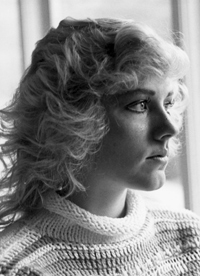 Working Together to Create Safer CampusesHISTORY OF THE JEANNE CLERY ACTIn April 1986, Jeanne Clery’s life ended tragically when another student raped and murdered her in her residence hall room. Jeanne’s parents, Connie and Howard, committed themselves to leading a national awareness of campus crime creating change.In 1990, Congress approved the Crime Awareness and Campus Security Act. Later renamed in Jeanne’s memory, the Jeanne Clery Act. It took effect in 1991. It requires that colleges and universities:keep a public crime logpublish an annual security report that includes crime statistics and security policiesprovide timely warnings to students and campus employees about a crime posing an immediate or ongoing threat to students and campus employeesensure certain basic rights for victims of sexual assault, dating violence, domestic violence, and stalkingThe U.S. Department of Education enforces the Clery Act, and is responsible for collecting and disseminating crime statistics from colleges and universities each year.CLERY ACT 101CLERY ACT CRIMESCLERY ACT GEOGRAPHY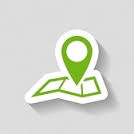 On-Campus (LSC owned and managed property)Public Property (Sidewalks, streets and parks adjacent to a campus)Non-Campus (Off-campus but on LSC Affiliated Property, i.e., remote classrooms)
MY CAMPUS CLERY CONTACTSCAMPUS SECURITY AUTHORITIES (CSAs)WHO ARE CSAs?Officials with significant responsibility for student and campus activitiesLSC Police DepartmentIndividuals or offices designated to receive crime reportsWHO ARE NOT CSAs?Faculty who do not have responsibilities outside of the classroomPastoral or professional counselors acting in those specific roles.
CSA RESPONSIBILITIESIf someone tells you about a crime or an incident that might be a crime, you must report it to LSC Police or an official responsible for collecting Clery report information. The Clery Act permits confidential, not anonymous, reports from CSAs.Share the information as related by the person.When in doubt, report.Tell the person who disclosed the crime to you that you must share the information.Help connect the person to available options and resources within Lone Star College.“CSAs are not investigators or responsible for determining if a crime has taken place. Your job is to collect the facts that are right in front of you and give them to the Title IX Coordinator, Vice President Student Success, or Law Enforcement and let them determine if it is a reportable crime.”WHAT HAPPENS AFTER A REPORT?MY CAMPUS CONTACTSResources: Clery Center (2015), www.clerycenter.org.  For more information on CSAs visit www.LoneStar.edu/STOPP HomicideSex OffensesRobberyAggravated AssaultBurglaryMotor Vehicle TheftArsonArrests & Referrals for Disciplinary Action for:2013 Clery Additions:HomicideSex OffensesRobberyAggravated AssaultBurglaryMotor Vehicle TheftArsonDrug Law ViolationsLiquor Law ViolationsWeapons Law ViolationsDomestic ViolenceDating ViolenceStalkingHate Crimes: Any of the above offenses and incidents of Larceny-Theft, Simple Assault, Intimidation, or Destruction/Damage/Vandalism of Property.Hate Crimes: Any of the above offenses and incidents of Larceny-Theft, Simple Assault, Intimidation, or Destruction/Damage/Vandalism of Property.Hate Crimes: Any of the above offenses and incidents of Larceny-Theft, Simple Assault, Intimidation, or Destruction/Damage/Vandalism of Property.Hate Crimes: Any of the above offenses and incidents of Larceny-Theft, Simple Assault, Intimidation, or Destruction/Damage/Vandalism of Property.Deputy Title IX Coordinator (campus Human Resource Manager) or Vice President Student Success:
Phone / Email:
Norman Sievert, Title IX Coordinator
(832) 813-6520Norman.J.Sievert@lonestar.edu20515 Hwy 249, 13.800, Houston, TX 77070LSC Campus Safety
www.lonestar.edu/campus-safetyLSC Police Department
(281) 290-5911 or x5911Campus Security AuthoritiesExamples of CSAs:Examples of CSAs:Examples of CSAs:Faculty Advisors to Student Groups including Study AbroadAthletic Directors, Coaches, Band Leaders, etc.Deans/DirectorsVice Presidents / Associate Vice Chancellors Student Services AdvisorsOrientation Leaders for students and employees Parking Director/ManagerStaff providing safety escorts on campusHuman Resource Directors / ManagersTitle IX Coordinators and Deputies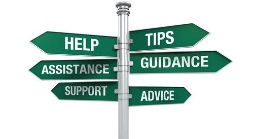 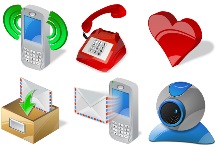 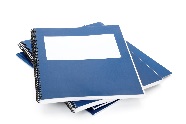 Support & ResourcesOngoing CommunicationsCrime StatisticsReporting OptionsOn- & Off-Campus Resources & Services (including counseling & wellness)Timely WarningsEmergency NotificationAnnual Security ReportPublic Crime LogCOUNSELING & OTHER SERVICESCOUNSELING & OTHER SERVICESCOUNSELING & OTHER SERVICESLone Star College Resourceswww.Lonestar.edu/STOPP 
  LSC Police 
281.290.5911 or x5911Montgomery County Women’s Center (24 hours Crisis & Shelter Hotline)936.441.7273 / TDD 1.800.735.2989 www.mcwctx.orgHouston Area Women’s Center713.528.2121 / TDD 713.528.36251.800.256.0551www.hawc.org